 Colegio Cristiano Emmanuel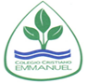 Historia, Geografía y Ciencia Sociales / 6° Año Básico-------------------------------------------------------------------  GUÍA DE TRABAJOAMBIENTES NATURALES DE CHILELee y observa con atención las páginas 174 y 175, en el Texto de estudio de la asignatura y responde las preguntas; según corresponda en cada caso.En el Buzón encontrarás la hoja de respuestas.Página 174:Recurso 1¿Por qué Chile es un país tricontinental?¿Es importante el océano Pacífico para Chile?, ¿por qué? ¿Qué medios de transporte crees que son más efectivos para ir a los territorios que posee Chile?¿Qué ventajas (aspectos que le permiten obtener beneficios) tiene Chile gracias a su carácter tricontinental? Menciona dos.Página 175:Recurso 2¿Por qué es importante conectar los territorios de Chile con Oceanía?